Министерство науки и высшего образования Российской ФедерацииФедеральное государственное бюджетное образовательное учреждение высшего образования«Чеченский государственный педагогический университет»Институт педагогики, психологии и дефектологии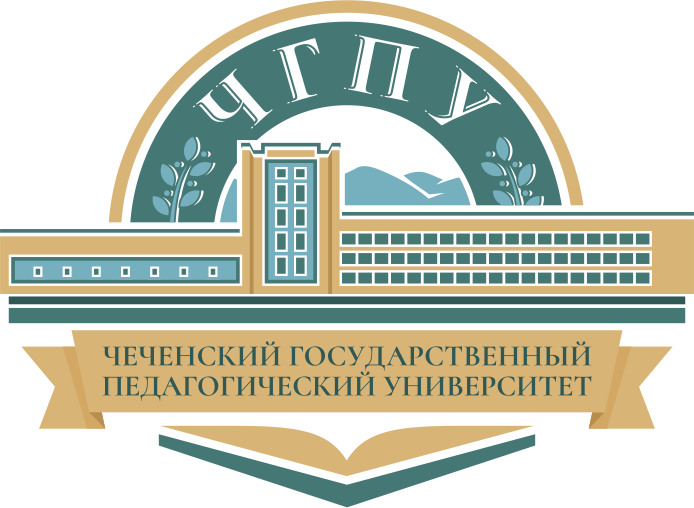 Информационное письмоIII МЕЖДУНАРОДНАЯ НАУЧНО-ПРАКТИЧЕСКАЯ КОНФЕРЕНЦИЯ «ШАГ В НАУКУ»Ежегодный фестиваль науки ЧГПУ22 октября, 2019 г.ГрозныйУВАЖАЕМЫЕ ПРЕПОДАВАТЕЛИ, АСПИРАНТЫ, МАГИСТРАНТЫ И СТУДЕНТЫ!Приглашаем вас принять участие в работе III Международной научно-практической конференции «Шаг в науку», которая состоится 22 октября 2019 г. в Чеченском государственном педагогическом университете.Конференция проводится в рамках ежегодного Фестиваля науки ЧГПУ и направлена на укрепление научного и педагогического сотрудничества среди деятелей науки и образования, обучающихся, научных руководителей; выявление наиболее активных и способных к научному творчеству студентов, развитие умений самостоятельной работы и навыков исследовательской деятельности, стимулирование и поддержку научных изысканий обучающихся.НАПРАВЛЕНИЯ КОНФЕРЕНЦИИ:Актуальные проблемы современной науки и образования.Актуальные проблемы гуманитарных и социальных наук.Современные тенденции педагогики и психологии образования.Актуальные проблемы психологии личности и индивидуальности.Современные достижения естественных наук и естественнонаучного образования.Современные тенденции развития образования в России и в мире.Реализация инновационного образовательного процесса в вузе как фактор подготовки высококвалифицированных профессионально-педагогических кадров.Роль научных исследований и разработок в рамках перспективных направлений Стратегии научно-технологического развития Российской Федерации в подготовке современных кадров.Перспективные тенденции в методике обучения иностранным языкам в современные образования. Формирование здорового образа жизни как важнейший фактор преодоления негативных тенденций, обусловленных современными вызовамиУСЛОВИЯ УЧАСТИЯ В КОНФЕРЕНЦИИДля участия во III Международной научно-практической конференции «Шаг в науку» необходимо выслать до 12 октября 2019 г. включительно на адрес электронной почты shagvnauku@bk.ru следующие материалы отдельными файлами: а) статью, оформленную в соответствии с требованиями и образцом;б) анкету участника конференции, заполненную по форме.Образец оформления статьи и форма заявки даны в Приложениях 1 и 2В теме письма необходимо указать: Фамилия и инициалы автора, направление конференции (например, Марков Е.Е., 4).В имени каждого прикрепленного файла необходимо указать фамилию и инициалы автора; если авторов несколько, то фамилию и инициалы первого автора (например, файл 1: Марков Е.Е. – статья, файл 2: Марков Е.Е. – анкета).После отправки материалов автор письма получает ответ с подтверждением их получения.Присланные материалы не возвращаются.Оргкомитет не вступает в переписку с авторами статей.IV.ТРЕБОВАНИЯ К МАТЕРИАЛАМСодержание статьи должно соответствовать заявленной теме и выбранному направлению конференции.Материалы печатаются в авторской редакции. Ответственность за содержание материалов несут авторы.Объем статьи от 3 до 10 страниц печатного текста.Формат текста- редактор Microsoft Office WordНумерация станиц не ведется.Межстрочный интервал - полуторный.Шрифт: «Times New Roman»; размер (кегль) – 14; выравнивание по ширине.Поля: верхнее и нижнее поля - 2 см; левое поле - 3 см; правое поле - 1,5 см.; отступ (абзац) - 1, 25см.Присвоение статье индекса УДК обязательно. Рекомендуемый справочник УДК: http://teacode.com/online/udc/Размер листа А-4, ориентация – книжная.В левом верхнем углу указать УДК.Через две строки в правом верхнем углу указать фамилию, имя, отчество автора (авторов), набранных полужирным шрифтом; далее на каждой следующей строке:ученая степень (если есть) и ученое звание (если есть), должность, краткое (по Уставу) название учебного заведения, населенный пункт его расположения, страна;электронный адрес. Через две строки - название статьи, набранное полужирным шрифтом прописными буквами по центру на русском языке.Далее – аннотация (4– предложений) и ключевые слова (3–7 слов) на русском языке. Через две строки – продублировать все данные на английском языке (см. образец в Приложении 1).Через строку – текст статьи.Список использованной литературы оформляется в конце текста под заголовком «Список литературы:». В тексте ссылки на источники оформляются в квадратных скобках с указанием порядкового номера источника в списке литературы, через запятую номер страницы (более одного номера – через точку с запятой), например, [3, с.111], [3, с.12; 34; 55]. Список литературы приводится в алфавитном порядке со сквозной нумерацией, оформленный в соответствии с ГОСТ Р 7.0.5 – 2008.Примеры оформления списка литературы в Приложении 3.Рисунки и таблицы. Номера и названия рисунков указываются под рисунками, названия и номера таблиц – над таблицами. Таблицы, схемы, рисунки, формулы (только в редакторах Equation или MathType), графики не должны выходить за пределы указанных полей (шрифт в таблицах и на рисунках - не менее 11 пт).Количество авторов одной статьи - не более трех.		Для одного автора допускается 1 авторская статья и две в соавторстве со аспирантами, магистрантами и студентами	  Уникальность текста -  не менее 71%.Принимаются статьи, прошедшие проверку на уникальность в программе «Антиплагиат» (https://text.ru/antiplagiat). Приложить скан результата проверки. При несовпадении результатов проверки ответственным лицом Оргкомитета с данными авторской проверки (по скану) статья будет отклонена.Сборник материалов конференции планируется издать к дате проведения конференции.Материалы, не соответствующие ВСЕМ требованиям, Оргкомитетом рассматриваться не будут.V. КОНТАКТНАЯ ИНФОРМАЦИЯE-mail: shagvnauku@bk.ruТел.: + 7928 088 85 78Контактное лицо: Хажуев Ислам СайдахмедовичКонференция состоится по адресу:364037, Чеченская Республика, г. Грозный, ул. С. Кишиева, 33 (Киевская,33), Институт педагогики, психологии и дефектологии, конференц-зал.Уважаемые коллеги!Оргкомитет будет благодарен Вам за распространение информации среди заинтересованных в публикации материалов и участии в конференции.БЛАГОДАРИМ ЗА УЧАСТИЕ И СОДЕЙСТВИЕ!!!Приложение 1Образец оформления статьиПриложение 2Форма заявки участникаПримеры оформления списка литературы 
согласно ГОСТ 7.0.5–2008Статья в журнале (1 автор)Аболмасов Н.Н. Стратегия и тактика профилактики заболеваний пародонта / Н.Н. Аболмасов // Стоматология. – 2003. – № 4. – С. 34–39.Статья в журнале (от 2 до 4 авторов)Безрукова И.В. Классификация агрессивных форм воспалительных заболеваний пародонта / И.В. Безрукова, А.И. Грудянов // Стоматология. – 2002. – № 5. – С. 45–47.Статья в журнале (4 автора)Значение контроля микроциркуляции при миллиметровой волновой терапии острого деструктивного панкреатита / Б.С. Брискин, О.Е. Ефанов, В.Н. Букатко, А.Н. Никитин // Вопросы курортологии физиотерапии и лечебной физической культуры. – 2002. – № 5. – С. 13–16.Статья в журнале (более 4 авторов)Иммунологические нарушения в патогенезе хронического генерализованного пародонтита / А И. Воложин, Г.В. Порядин, А.Н. Казимирский и др. // Стоматология. – 2005. – № 3. – С. 4–7.Статья в сборнике трудов (1 автор)Кащенко П.В. Применение лазерной допплеровской флоуметрии в имплантологии / П. В. Кащенко // Применение лазерной допплеровской флуометрии в медицинской практике: материалы III Всерос. симпозиума. – М., 2000. – С. 131–133.Статья в сборнике трудов (от 2 до 4 авторов)Козлов В. И. Лазерный анализатор кровотока ЛАКК-01 / В.И. Козлов, В.В. Сидоров // Применение лазерной допплеровской флуометрии в медицинской практике: материалы II Всерос. симпозиума. – М., 1998. – С. 5–8.Статья в сборнике трудов (4 автора)Анализ стоматологической заболеваемости подростков до 18 лет / А.М. Хамадеева, Г.К. Бурда, И.Е. Герасимова, С.С. Степанова // VIII Междунар. конф. челюстно-лицевых хирургов и стоматологов: материалы конф. – СПб., 2003. – С. 170.Статья в сборнике трудов (более 4 авторов)Влияние гепаринов на показатели микроциркуляции и реологии крови у больных острым коронарным синдромом / В. С. Задионченко, Е. В. Горбачёва, Н. В. Данилова и др. // Применение лазерной допплеровской флуометрии в медицинской практике: материалы IV Всерос. симпозиума. – Пущино, 2002. – С. 69–71.Книга (1 автор)Адмакин В.В. Условия применения композитов / В.В. Адмакин. – Красноярск: Изд-во МГПУ, 2003. – 128 с.Книга (от 2 до 4 авторов)Логинова Н.К. Патофизиология пародонта / Н.К. Логинова, А.И. Воложин. – М., 1995. – 108 с.Книга (4 автора)Лазерная допплеровская флоуметрия в стоматологии: метод. рекомендации / Е.К. Кречина, В И. Козлов, О.А. Терман, В.В. Сидоров. – М., 1997. – 12 с.Книга (более 4 авторов)Метод лазерной допплеровской флоуметрии в кардиологии: пособие для врачей / В.И. Маколкин, В.В. Бранько, Э.А. Богданова и др. – М., 1999. – 48 с.Иностранные источники: 1 авторArmitage G.C. Development of classification system for periodontal diseases and conditions / G. C. Armitage // Ann. Periodontal. – 1999. – № 1. – P. 1–6.Иностранные источники: от 2 до 4 авторовEggert F.M. Performance of a commercial immunoassay for detection and differentiation of periodontal marker bacteria: analysis of immunochemical performance with clinical samples / F.M. Eggert, M.H. McLeod, G. Flowerdew // J. Periodontol. – 2001. – Vol. 72, № 9. – P. 1201–1209.Иностранные источники: 4 автораErste Beweise einer intressanten Beziehung. Parodontitus und Gafässerkrankungen / N. Mastragelopulos, V.I. Haraszthy, J.J. Zambon, G.G. Zafiropoulos // Новое в стоматологии. – 2002. – № 8(108) [спец. вып.]. – С. 4–5.Иностранные источники: более 4 авторовThe effect of short-term tooth intrusion on human pulpal blood flow measured by laser Doppler flowmetry / M. Ikawa, M. Fujiwara, H. Horiuchi et al. // Arch. Oral. Biol. – 2001. – Vol. 46, № 9. – P. 781–788.УДК 372.881.161.1Марков Евгений Евгеньевичканд. пед. наук, доцент по кафедре методик начального образованияЧеченский государственный педагогический университет г. Грозный, Российская ФедерацияE-mail: markov.e@mail.ruАКТУАЛЬНЫЕ ПРОБЛЕМЫ БИЛИНГВИЗМА В СОВРЕМЕННОЙ РОССИИАннотация.…………………………………………………………………………………………..Ключевые слова: ………………………..Markov Evgeniy EvgenievichCandidate of Pedagogical Sciences, Associate Professor at the Department of Primary Education MethodologyChechen State Pedagogical UniversityGrozny, Russian FederationACTUAL PROBLEMS OF BILINGUALISM IN MODERN RUSSIAAbstract.……………………………………………………………………………………….....Keywords: ……………………… :Текст.Текст.Текст.Текст.Текст.Текст.Текст.Текст. Текст.«Цитата» [1, с. 35]. Текст.Текст.Текст.Текст.Текст.ТекстТекст.Текст.…Список литературы:………………………ЗАЯВКА УЧАСТНИКА КОНФЕРЕНЦИИЗАЯВКА УЧАСТНИКА КОНФЕРЕНЦИИЗАЯВКА УЧАСТНИКА КОНФЕРЕНЦИИЗАЯВКА УЧАСТНИКА КОНФЕРЕНЦИИАвтор 1Автор 2Автор 3ФамилияИмяОтчествоУченая степеньУченое званиеМесто работы/учебыДолжность/курсКонтактный тел.E-mailФорма участия (очная/заочная)Тема статьи/докладаКоличество страницУникальность( не менее 71%)… (Скан результата проверки прилагается).… (Скан результата проверки прилагается).… (Скан результата проверки прилагается).Номер/название направленияДля участников очной формыДля участников очной формыДля участников очной формыДля участников очной формыВыступление с докладом на пленарном заседании/в секцииНеобходимость места проживания(да/нет)